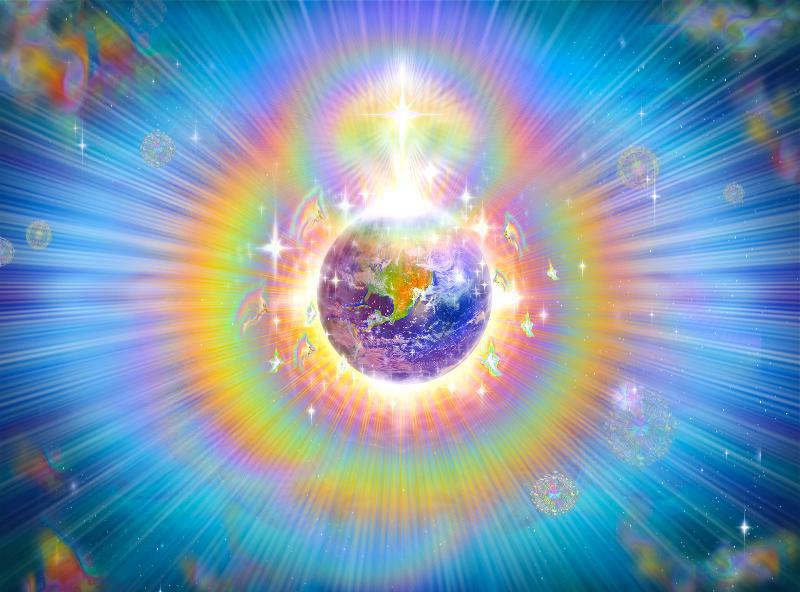 Ubuntu GardensP.O. Box 97Idleyld Park OR, 97447ubuntu.gardens.11@gmail.com(001)541-496-4214Ubuntu Gardens Course Registration FormComplete the form below and either mail by post to:Ubuntu GardensP.O. Box 97Idleyld Park OR, 97447Or just email your registration form directly to ubuntu.gardens.11@gmail.com Course payments are to be made in full before arrival and the sooner, the more likely you are to reseve a space. Payments in the form of cash, check, or money order can be mailed to the above address, or you can deposit directly via Paypal or into Wellsfargo Bank account #.....Your Name:_________________________________________________________________________Address:____________________________________________________________________________City:_____________________________________________________State or Province:____________________________         Zip Code:_________________________Phone:__________________________________Email:___________________________________Course for which you are registering:_________________________________________________Course Dates:_________________--_________________Amount Enclosed:$________________